STEREO HEADSETBLUETOOTH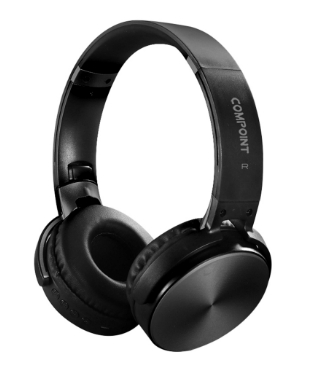 CP-HBT35Descrption:Looking for a quality, surround-sound Bluetooth(tm) HD headphone system in a folding design together with hands-free phone communications?The exciting Compoint(tm) CP-HBT35 is your ideal audio partner for intense gaming, relaxing to your favorite songs or, if needed, using complete hands-free operation via its integrated microphone.With its built-in, powerful 40mm driver units offering deep bass and sharp treble means you'll enjoy HD sound via Bluetooth(tm) via its long lasting rechargeable battery system. Need to connect to your non Bluetooth(tm) device? Integral 3.5mm phono jack means you can do just that.Built-in TF-card reader means you can play songs from the card itself via its on-board controls and with its comfortable over head, folding design together with ambient noise suppression thanks to its padded ear profiles means you can take these cans' anywhere.FEATURESBluetooth(tm) Version 5.0 - Up to 10m rangeBluetooth(tm) Profiles - A2DP1.2, AVRCP 1.4, HFP1.6Driver Units - 40mm Dynamode Drivers for clarityImpedance -  32 Ohms +/- 15%Frequency Range - 8Hz to 24Khz    Sensitivity 121 +/- 3dBOn-board control buttons with MP3 playbackStylish and comfortable over-head designBattery Life - Up to 14 Hours (depending on usage).SPECIFICATIONS:Bluetooth(tm):Bluetooth(tm) Version 5.0Profile:A2DP1.2 AVRCP  1. 4HFP1.6 HSP1.2.RF Range:10MDimension Drive:Φ40MMImpedance:32Ω±15%Frequency Range:20~20KHzS/N Rate:>80dBDistortion:<1%Time:14H